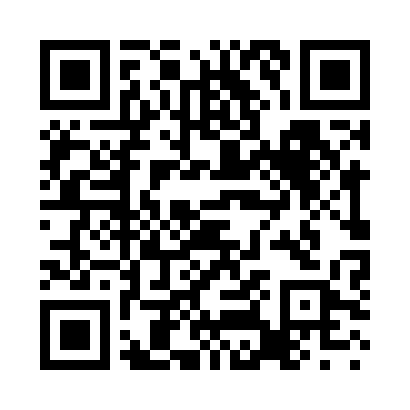 Prayer times for Kleinzell, AustriaWed 1 May 2024 - Fri 31 May 2024High Latitude Method: Angle Based RulePrayer Calculation Method: Muslim World LeagueAsar Calculation Method: ShafiPrayer times provided by https://www.salahtimes.comDateDayFajrSunriseDhuhrAsrMaghribIsha1Wed3:295:3812:544:548:1110:112Thu3:265:3712:544:548:1210:143Fri3:245:3512:544:558:1310:164Sat3:215:3412:544:558:1510:185Sun3:195:3212:544:568:1610:216Mon3:165:3112:544:568:1810:237Tue3:135:2912:544:578:1910:258Wed3:115:2812:544:578:2010:289Thu3:085:2612:544:588:2210:3010Fri3:055:2512:534:588:2310:3211Sat3:035:2312:534:598:2410:3512Sun3:005:2212:534:598:2610:3713Mon2:575:2112:535:008:2710:4014Tue2:555:1912:535:008:2810:4215Wed2:525:1812:535:018:3010:4516Thu2:495:1712:535:018:3110:4717Fri2:475:1612:535:028:3210:5018Sat2:445:1412:545:028:3310:5219Sun2:415:1312:545:038:3510:5420Mon2:395:1212:545:038:3610:5721Tue2:375:1112:545:038:3710:5922Wed2:365:1012:545:048:3811:0223Thu2:365:0912:545:048:3911:0424Fri2:365:0812:545:058:4011:0425Sat2:355:0712:545:058:4211:0526Sun2:355:0612:545:068:4311:0527Mon2:355:0512:545:068:4411:0628Tue2:355:0512:545:068:4511:0629Wed2:345:0412:555:078:4611:0730Thu2:345:0312:555:078:4711:0731Fri2:345:0212:555:088:4811:08